 中证500医药卫生指数交易型开放式指数证券投资基金2018年第4季度报告2018年12月31日基金管理人：南方基金管理股份有限公司 基金托管人：中国农业银行股份有限公司 报告送出日期：2019年1月21日 重要提示基金管理人的董事会及董事保证本报告所载资料不存在虚假记载、误导性陈述或重大遗漏，并对其内容的真实性、准确性和完整性承担个别及连带责任。基金托管人中国农业银行股份有限公司根据本基金合同规定，于2019年1月17日复核了本报告中的财务指标、净值表现和投资组合报告等内容，保证复核内容不存在虚假记载、误导性陈述或者重大遗漏。基金管理人承诺以诚实信用、勤勉尽责的原则管理和运用基金资产，但不保证基金一定盈利。基金的过往业绩并不代表其未来表现。投资有风险，投资者在作出投资决策前应仔细阅读本基金的招募说明书。本报告中财务资料未经审计。本报告期自2018年10月1日起至12月31日止。基金产品概况本基金在交易所行情系统净值揭示等其他信息披露场合下，可简称为“500医药ETF”。主要财务指标和基金净值表现主要财务指标单位：人民币元注：1、上述基金业绩指标不包括持有人认购或交易基金的各项费用，计入费用后实际收益水平要低于所列数字；2、本期已实现收益指基金本期利息收入、投资收益、其他收入(不含公允价值变动收益)扣除相关费用后的余额，本期利润为本期已实现收益加上本期公允价值变动收益。基金净值表现本报告期基金份额净值增长率及其与同期业绩比较基准收益率的比较自基金合同生效以来基金累计份额净值增长率变动及其与同期业绩比较基准收益率变动的比较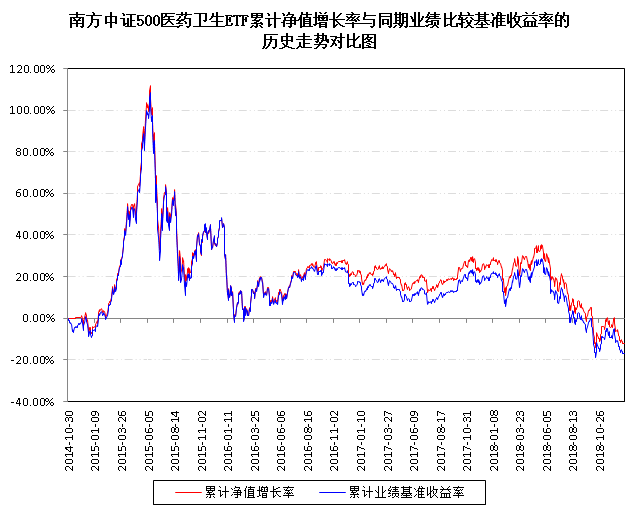 管理人报告基金经理（或基金经理小组）简介注：1、本基金首任基金经理的任职日期为本基金合同生效日，后任基金经理的任职日期以及历任基金经理的离任日期为公司相关会议作出决定的公告（生效）日期；2、证券从业年限计算标准遵从行业协会《证券业从业人员资格管理办法》中关于证券从业人员范围的相关规定。管理人对报告期内本基金运作遵规守信情况的说明本报告期内，本基金管理人严格遵守《中华人民共和国证券投资基金法》等有关法律法规、中国证监会和本基金基金合同的规定，本着诚实信用、勤勉尽责的原则管理和运用基金资产，在严格控制风险的基础上，为基金份额持有人谋求最大利益。本报告期内，基金运作整体合法合规，没有损害基金份额持有人利益。基金的投资范围、投资比例及投资组合符合有关法律法规及基金合同的规定。公平交易专项说明公平交易制度的执行情况本报告期内，本基金管理人严格执行《证券投资基金管理公司公平交易制度指导意见》，完善相应制度及流程，通过系统和人工等各种方式在各业务环节严格控制交易公平执行，公平对待旗下管理的所有基金和投资组合。异常交易行为的专项说明本基金于本报告期内不存在异常交易行为。本报告期内基金管理人管理的所有投资组合参与的交易所公开竞价同日反向交易成交较少的单边交易量超过该证券当日成交量的5%的交易次数为3次，是由于投资组合接受投资者申赎后被动增减仓位所致。报告期内基金投资策略和运作分析报告期内，500医药指数跌16.61%。期间我们通过自建的“指数化交易系统”、“日内择时交易模型”、“跟踪误差归因分析系统”、“ETF现金流精算系统”等，将本基金的跟踪误差指标控制在较好水平，并通过严格的风险管理流程，确保了本基金的安全运作。我们对本基金报告期内跟踪误差归因分析如下：(1) 大额申购赎回带来的成份股权重偏差，对此我们通过日内择时交易争取跟踪误差最小化；(2) 报告期内指数成份股（包括调出指数成分股）的长期停牌，引起的成份股权重偏离及基金整体仓位的微小偏离；(3) 股指期货和现货之间的基差波动带来的本基金与基准的偏离；(4) 报告期内，我们根据指数每半年度成份股调整进行了基金调仓，事前我们制定了详细的调仓方案，在实施过程中引入多方校验机制防范风险发生，从实施结果来看，效果良好，跟踪误差控制在理想范围内。报告期内基金的业绩表现截至报告期末，本基金份额净值为0.8784元，报告期内，份额净值增长率为-16.57%，同期业绩基准增长率为-16.61%。报告期内基金持有人数或基金资产净值预警说明报告期内，本基金已出现连续六十个交易日基金份额持有人数量不满二百人或者基金资产净值低于五千万元的情形，具体时间范围如下：2018年10月08日至2018年12月31日基金管理人已根据基金合同及法律法规规定以及本基金实际情况，通过集中营销、向中国证监会报告并提出解决方案等方式积极处理。投资组合报告报告期末基金资产组合情况上表中的股票投资项含可退替代款估值增值，而5.2的合计项中不含可退替代款估值增值。报告期末按行业分类的股票投资组合报告期末指数投资按行业分类的境内股票投资组合报告期末积极投资按行业分类的境内股票投资组合本基金本报告期末未持有积极投资的股票。报告期末按行业分类的港股通投资股票投资组合本基金本报告期末未持有港股通投资股票。报告期末按公允价值占基金资产净值比例大小排序的前十名股票投资明细报告期末指数投资按公允价值占基金资产净值比例大小排序的前十名股票投资明细报告期末积极投资按公允价值占基金资产净值比例大小排序的前五名股票投资明细本基金本报告期末未持有积极投资的股票。报告期末按债券品种分类的债券投资组合本基金本报告期末未持有债券。报告期末按公允价值占基金资产净值比例大小排名的前五名债券投资明细本基金本报告期末未持有债券。报告期末按公允价值占基金资产净值比例大小排名的前十名资产支持证券投资明细本基金本报告期末未持有资产支持证券。报告期末按公允价值占基金资产净值比例大小排序的前五名贵金属投资明细本基金本报告期末未持有贵金属。报告期末按公允价值占基金资产净值比例大小排名的前五名权证投资明细本基金本报告期末未持有权证。报告期末本基金投资的股指期货交易情况说明报告期末本基金投资的股指期货持仓和损益明细无。本基金投资股指期货的投资政策本基金可投资股指期货和其他经中国证监会允许的衍生金融产品。本基金投资股指期货将根据风险管理的原则，以套期保值为目的，对冲系统性风险和某些特殊情况下的流动性风险等，主要采用流动性好、交易活跃的股指期货合约，通过多头或空头套期保值等策略进行套期保值操作。本基金力争利用股指期货的杠杆作用，降低股票仓位频繁调整的交易成本和跟踪误差，达到有效跟踪标的指数的目的。报告期末本基金投资的国债期货交易情况说明本期国债期货投资政策无。报告期末本基金投资的国债期货持仓和损益明细无。本期国债期货投资评价无。投资组合报告附注声明本基金投资的前十名证券的发行主体本期是否出现被监管部门立案调查，或在报告编制日前一年内受到公开谴责、处罚的情形。如是，还应对相关证券的投资决策程序做出说明。本基金投资的前十名证券的发行主体本期没有出现被监管部门立案调查，或在报告编制日前一年内受到公开谴责、处罚的情形。声明基金投资的前十名股票是否超出基金合同规定的备选股票库。如是，还应对相关股票的投资决策程序做出说明。本基金投资的前十名股票没有超出基金合同规定的备选股票库，本基金管理人从制度和流程上要求股票必须先入库再买入。其他资产构成金额单位：人民币元报告期末持有的处于转股期的可转换债券明细本基金本报告期末未持有债券。报告期末前十名股票中存在流通受限情况的说明报告期末指数投资前十名股票中存在流通受限情况的说明本基金本报告期末指数投资前十名股票中不存在流通受限的情况。期末积极投资前五名股票中存在流通受限情况的说明本基金本报告期末积极投资前五名股票中不存在流通受限的情况。开放式基金份额变动单位：份基金管理人运用固有资金投资本基金情况基金管理人持有本基金份额变动情况本报告期末，基金管理人未持有本基金份额。基金管理人运用固有资金投资本基金交易明细本报告期内，基金管理人不存在申购、赎回或买卖本基金的情况。影响投资者决策的其他重要信息报告期内单一投资者持有基金份额比例达到或超过20%的情况报告期内单一投资者持有基金份额比例不存在达到或超过20%的情况影响投资者决策的其他重要信息无。备查文件目录备查文件目录1、《中证500医药卫生指数交易型开放式指数证券投资基金基金合同》；2、《中证500医药卫生指数交易型开放式指数证券投资基金托管协议》；3、中证500医药卫生指数交易型开放式指数证券投资基金2018年4季度报告原文。存放地点深圳市福田区莲花街道益田路5999号基金大厦32-42楼查阅方式网站：http://www.nffund.com基金简称南方中证500医药卫生ETF场内简称500医药基金主代码512300交易代码512300基金运作方式交易型开放式基金合同生效日2014年10月30日报告期末基金份额总额45,617,083.00份投资目标紧密跟踪标的指数，追求跟踪偏离度和跟踪误差最小化。投资策略本基金为被动式指数基金，采用完全复制法，按照成份股在标的指数中的基准权重构建指数化投资组合，并根据标的指数成份股及其权重的变化进行相应调整。业绩比较基准基金的业绩比较基准为标的指数。本基金标的指数为中证500医药卫生指数。风险收益特征本基金属股票基金，风险与收益高于混合基金、债券基金与货币市场基金。本基金采用完全复制法跟踪标的指数的表现，具有与标的指数、以及标的指数所代表的股票市场相似的风险收益特征。基金管理人南方基金管理股份有限公司基金托管人中国农业银行股份有限公司基金份额上市的证券交易所上海主要财务指标报告期（2018年10月1日－2018年12月31日）1.本期已实现收益-4,898,794.082.本期利润-7,461,646.683.加权平均基金份额本期利润-0.16764.期末基金资产净值40,070,057.175.期末基金份额净值0.8784阶段净值增长率①净值增长率标准差②业绩比较基准收益率③业绩比较基准收益率标准差④①-③②-④过去三个月-16.57%1.91%-16.61%1.91%0.04%0.00%姓名职务任本基金的基金经理期限任本基金的基金经理期限证券从业年限说明姓名职务任职日期离任日期证券从业年限说明罗文杰本基金基金经理2014年10月30日-13年女，美国南加州大学数学金融硕士、美国加州大学计算机科学硕士，具有基金从业资格。曾任职于摩根士丹利投资银行，从事量化分析工作。2008年9月加入南方基金，任南方基金数量化投资部基金经理助理；2013年4月起担任数量化投资部基金经理；现任指数投资部总经理。2013年5月至2015年6月，任南方策略基金经理；2013年4月至今，任南方500、南方500ETF基金经理； 2013年5月至今，任南方300、南方开元沪深300ETF基金经理；2014年10月至今，任500医药基金经理；2015年2月至今，任南方恒生ETF基金经理；2016年12月至今，任南方安享绝对收益、南方卓享绝对收益基金经理；2017年7月至今，任恒生联接基金经理；2017年8月至今，任南方房地产联接、南方房地产ETF基金经理；2017年11月至今，任南方策略、南方量化混合基金经理；2018年2月至今，任H股ETF、南方H股ETF联接基金经理；2018年4月至今，任MSCI基金基金经理；2018年6月至今，任MSCI联接基金经理。序号项目金额（元）占基金总资产的比例（%）1权益投资40,049,135.8999.42其中：股票40,049,135.8999.422基金投资--3固定收益投资--其中：债券--      资产支持证券--4贵金属投资--5金融衍生品投资--6买入返售金融资产--其中：买断式回购的买入返售金融资产--7银行存款和结算备付金合计220,446.510.558其他资产14,445.340.049合计40,284,027.74100.00代码行业类别公允价值（元）占基金资产净值比例(%)A农、林、牧、渔业--B采矿业--C制造业30,011,243.8774.90D电力、热力、燃气及水生产和供应业--E建筑业--F批发和零售业4,949,701.2212.35G交通运输、仓储和邮政业--H住宿和餐饮业--I信息传输、软件和信息技术服务业1,834,859.604.58J金融业--K房地产业--L租赁和商务服务业--M科学研究和技术服务业649,194.001.62N水利、环境和公共设施管理业--O居民服务、修理和其他服务业--P教育--Q卫生和社会工作2,604,137.206.50R文化、体育和娱乐业--S综合--合计40,049,135.8999.95序号股票代码股票名称数量（股）公允价值（元）占基金资产净值比例（％）1600201生物股份152,5902,532,994.006.322300347泰格医药45,6001,949,400.004.863300253卫宁健康147,2601,834,859.604.584000623吉林敖东121,2001,748,916.004.365002223鱼跃医疗78,5111,539,600.713.846002038双鹭药业53,5381,328,277.783.317000999华润三九51,1201,270,843.203.178600079人福医药123,7021,254,338.283.139600572康 恩 贝208,6431,237,252.993.0910600161天坛生物56,6761,204,365.003.01序号名称金额（元）1存出保证金14,379.182应收证券清算款-3应收股利-4应收利息66.165应收申购款-6其他应收款-7待摊费用-8其他-9合计14,445.34报告期期初基金份额总额42,617,083.00报告期期间基金总申购份额16,500,000.00减：报告期期间基金总赎回份额13,500,000.00报告期期间基金拆分变动份额（份额减少以"-"填列）-报告期期末基金份额总额45,617,083.00